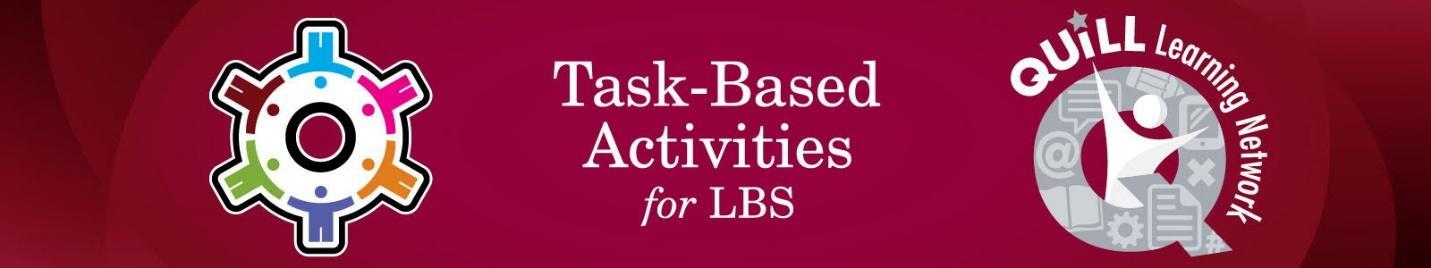 Prepared for:  Cementing Integration Project – QUILL Learning Network 2015Task Title: Read a brief note from a co-workerOALCF Cover Sheet – Practitioner Copy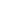 Learner Name: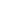 Date Started (m/d/yyyy):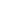 Date Completed (m/d/yyyy):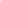 Successful Completion:  Yes  ☐	No  ☐Task Description: Learner will read a brief email from a co-worker and   
                             answer questions orally or in writingCompetency: A: Find and Use Information Task Groups: A1: Read continuous text Level Indicators:A1.1:  Read brief texts to locate specific detailsPerformance Descriptors: See chart on last pageLinks to skill building activities:  see the last page or click hereMaterials Required:Photocopy of email (attached) for learnerPencilESKARGO:Reading Strategies – Decoding and Comprehension Enhancement Uses phonics and knowledge of word parts to decode words Uses knowledge of basic grammar, predictable word patterns, and basic sentence structure in speech to understand phrases and sentences Uses knowledge of basic spelling conventions and simple punctuation to gather meaning from sentences Uses context cues and personal experience to gather meaning from the text Scans simple text to locate a single piece of information Forms and Conventions – Find Information/Research/Understand Types of Texts Reads sentences up to one paragraphReads text having familiar, everyday content Reads text with simple, concrete information in simple, familiar wording Comprehension – Read to Understand/Retell Reads signs, symbols and common sight words from everyday life Makes meaning of sentences in a single textInterpretation – Read and Apply Understanding Locates a single piece of information in short textsFollows the sequence of events in simple textsFollows simple, straightforward instructions Attitudes:Practitioner,  We encourage you to talk with the learner about attitudes required to complete this task set.  The context of the task has to be considered when identifying attitudes.  With your learner, please check one of the following:  Attitude is not important  	  Attitude is somewhat important	  Attitude is very importantLearner InformationEmployees often communicate with other employees by email.  Read the email.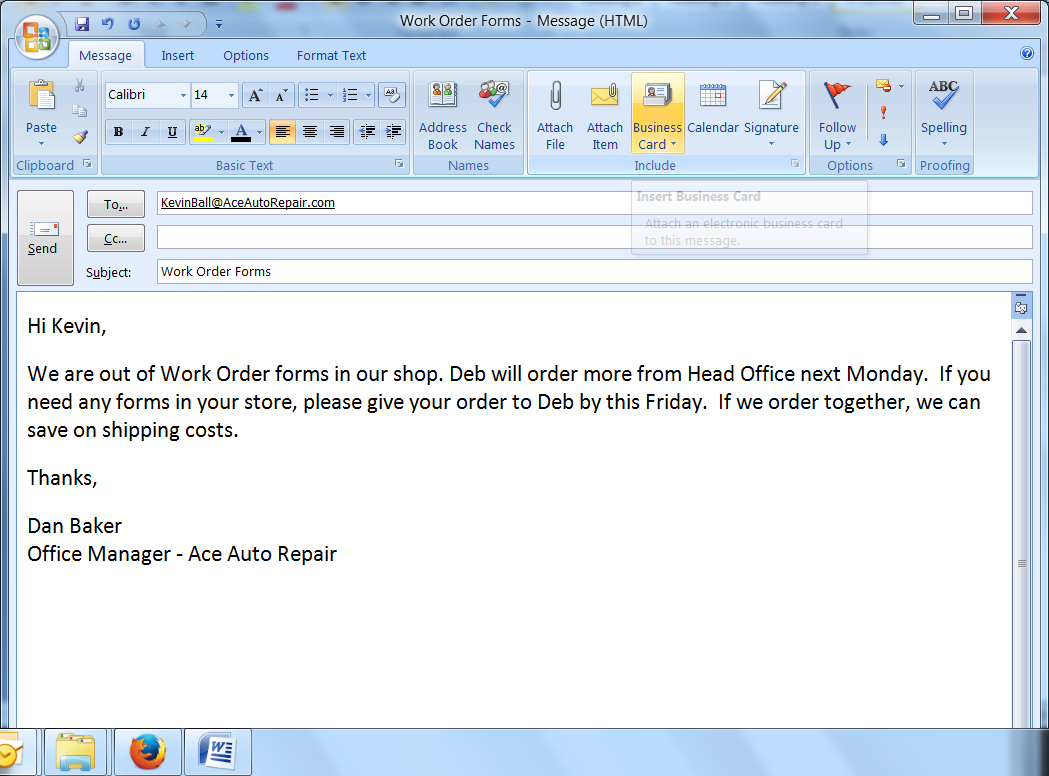 Work SheetTask 1:	Who wrote this email?Answer: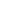 Task 2:	To whom was the email sent?Answer: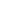 Task 3:	What forms does Dan’s shop need?Answer: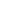 Task 4:	Who will order the forms?Answer: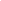 Task 5:	When will the forms be ordered?Answer:     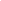 Task 6:	When does Deb need Kevin’s order?Answer:     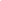 Task 7:	What costs will Dan and Kevin save on if they order   
                  together?Answer:     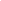 AnswersTask 1:	Who wrote this email?Dan or Dan BakerTask 2:	To whom was the email sent?KevinTask 3:	What forms does Dan’s shop need?Work Order formsTask 4:	Who will order the forms?DebTask 5:	When will Deb order the forms?(Next) MondayTask 6:	When does Deb need Kevin’s order?By this FridayTask 7:	What costs will Dan and Kevin save on if they order together?Shipping costsPerformance DescriptorsThis task: Was successfully completed  ☐      Needs to be tried again  ☐Learner Comments: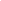 Instructor (print):					Learner Signature:Skill Building ActivitiesLinks to online resources:BBC Skillswise – “Instructions” – http://www.bbc.co.uk/skillswise/topic/instructions - learn to recognize instructional texts; practise following instructions in the gameSkill Plan’s, “Measure Up” - http://www.skillplan.ca/measure-up , (select “English”, “Choice of Activities”, “Practice”, “Reading”, and “Notes, Letters, Memos”) – tasks to practise following the sequence of events, and following simple, straightforward instructions, in notes, letters, and memosGCF LearnFree – “Practice Reading” Games - http://www.gcflearnfree.org/reading/practicereading/play - choose a category (e.g. conversation, commands, writing) from the top row of icons, and the “texts” icon from the bottom row, to practise reading comprehension; read passages of text and respond to question Literacytools – “Writing Notes” -  http://www.literacytools.ie/pages/actions/viewPdfFile.cfm?pId=177 – learn how to write instructions in a brief note or message; by learning to write notes, the learner can also develop skills for reading notesLearningHUB Courses Available:Live Classes (SABA) -  “Reading Comprehension”Essential Skills, Independent Study, Short Courses Improving Your Job Skills (Module 2- Communication)Reading & Writing, Independent Study (Assigned by practitioner after assessment)Reading Level 1, Assignment: all lessons teach essential reading strategies required to read and understand brief texts (e.g. Finding Main Ideas, Working with Order, Using Context Clues, etc.)Reading Level 1, Assignment 2: You Have a Message, Getting the Details, What Should I Do, How to Read a Message, Action Plan*To access LearningHUB courses, learners must register for the LearningHUB e-Channel program by completing the registration form on their website and completing the course selection (page 2 of the registration form): https://www.learninghub.ca/user/register*To Access LearningHUB Course Catalogue:https://www.learninghub.ca/sites/default/files/TLH%20Course%20Catalogue%20%20Mar19%20F.pdfGoal Path:Employment     ☒Apprenticeship ☒Secondary School   ☐Post Secondary ☐Independence  ☐LevelsPerformance DescriptorsNeeds WorkCompletes task with support from practitionerCompletes task independentlyA1.1Reads short texts to locate a single piece of informationA1.1Decodes words and makes meaning of sentences in a single textA1.1Follow simple, straightforward instructional textsA1.1Follows the sequence of events in straightforward chronological textsA1.1Requires support to identify sources and to evaluate and integrate information